«Կրթություն առանց սահմանի»-ՀԿ    Հետազոտական   աշխատանք  Թեմա ՝   Գործնական աշխատանքի                          կազմակերպումը  մայրենիի դասերինՈւսուցիչ ՝ Արմինե Նահապետյան Ղեկավար՝ Վ. ԲաբաջանյանՍմբատ Բյուրատի անվան №125դպրոցիԵրևան - 2022 թ.                           Բովանդակություն1.Ներածություն________________________________________32.Գործնական աշխատանքների կազմակերպումը մայրենիի ուսուցման գործընթացում______________________________53.Եզրակացություն_____________________________________194.Գրականության ցանկ_________________________________20	ՆերածությունԱնժխտելի է, որ ճանաչողության հիմքը պրակտիկան է: Ուստի պետք է աշակերտներին  հասկանալի դարձնել այն, որ տեսական հետազոտությունները կատարվում են ոչ միայն հանուն գիտության, այլև հանուն  պրակտիկ  գործունեության զարգացման, հանուն մարդկանց կենսապայմանների ապահովման և բարելավման:  Պրակտիկայում  առաջադրված խնդիրներն են, որ լուծվում են տարբեր գիտությունների միջոցով: Ավելին, այդ խնդիրների գիտական լուծումները փորձարկվում և ներդրվում են պրակտիկայում: Աշակերտին պետք է հասկանալի դարձնել տեսական հասկացությունների իմացության կարևորությունն  նշանակությունը մարդու  պրակտիկ գործունեության մեջ: Նա պետք է հասկանա, թե որքան կարևոր է ձեռք բերած տեսական գիտելիքները կյանքում հանդիպող առօրյա իրադրություններում կիրառել կարողանալը: Աշակերտների մեջ նման կարողության (գործնական կարողության) առկայությունը ուսումնառության որակի հիմնական և գլխավոր ցուցանիշն է: Այդ իսկ պատճառով ուսումնական գործընթացը կազմակերպելիս և իրականացնելիս  հիմնական շեշտը դնի նաև աշակերտների մեջ գործնական կարողությունների  ձևավորման և զարգացման հարցերի վրա: Հենց այս տեսակետից է , որ արժևորվում է գործնական աշխատանքի դերը՝ ոչ միայն որպես տեսական նյութի ամրապնդման  միջոցի, այլև որպես սովորածը գործնականում կիրառելու հնարավորության:Կոնկրետ խնդիրներով և բովանդակությամբ պայմանավորված, գործնական աշխատանքները կարող են իրականացվել ինչպես դասերի ժամանակ, այնպես էլ դասերից դուրս: Գործնական անվանում են սովորողների կողմից կատարվող այն աշխատանքները, որոնք վերաբերում են նրանց ձեռք բերած գիտելիքների, կարողությունների և հմտությունների գործնական  կիրառություններին:Գործնական աշխատանքների կազմակերպումը մայրենիի ուսուցման գործընթացումԳործնական աշխատանքների հիմնական նպատակներն ու խնդիրներն են.Ձևավորել և զարգացնել սոցիալական հմտություններ.Մատուցել կիրառման համար անհրաժեշտ տեսական և գործնական նյութ.Նպաստել անհատի ինքնադրսևորմանը, կենսագործունեությանը և կրթության շարունակականության ապահովումը ուղղված հմտությունների զարգացմանը:Գործնական աշխատանքների ընթացքում պետք է իրականացվեն այնպիսի գործողություններ, ինչպիսին են գիտելիքների որոնումը, դրանց իմաստավորումը, ամրապնդումը, կարողությունների և հմտությունների ձևավորումը և զարգացումը, գիտելիքների ընդհանրացումը  և համակարգումը: Որպես մանկավարժական երևույթ՝ գործնական աշխատանքը մի կողմից ուսումնական առաջադրանք է, այսինքն՝ այն ինչ պետք է անի աշակերտը,մյուս կողմից՝  այդ առաջադրանքի կատարման ընթացքում համապատասխան գործունեության ՝ հիշողության, մտածողության ստեղծագործական երևակայության դրսևորման ձև, որն արդյունքում աշակերտին տալիս է միանգամայն նոր, նախկինում նրան անծանոթ գիտելիքներ, կամ էլ արդեն ունեցած գիտելիքների խմբավորում: Սովորողներին ներկայացվող չափորոշչային և ծրագրային պահանջները.մայրենիից նախատեսվում են տարբեր տեսակի և բնույթի գործնական  աշխատանքներ.պատմության գծապատկերների կազմում՝ նախադասությունների համար գունային բաժանումներով,բառերի, վանկերի կազմության գծապատկերներ,դասանյութի մասերին համապատասխան բովանդակային կառուցվածքի գծակարգ.տեքստի սխալների ուղղում, խառնված հերթականության շտկում.գործնական գրություններ՝ նամակ, հասցե, հայտարարություն.գովազդային վահանակ, դասարանական թերթ ստեղծելու և ձևավորելու աշխատանքներ.տեքստի նկարազարդում .հեքիաթների հորինում, ինքնաշեն գրքերի նկարազարդում.Զանազան տեղեկատվական աղբյուրներից/ բառարաններ, մանկական հանրագիտարաններ, ուսումնական ձեռնարկներ/որոնել, գտնել տեղեկություններ առաջադրված հարցերին պատասխանելու համար: Երեխան պետք է դառնա ուսումնական գործընթացի ակտիվ մասնակիցը:Նպատակաուղղված աշխատանքի ընթացքում լուծվում են հետևյալ խնդիրները. Ճանաչողական գործընթացի զարգացում/ երևակայություն, ընկալում, հիշողություն/ մտածական գործընթացների զարգացում/ համեմատում, վերլուծություն և գլխավորի առանձնացում, նյութի ամփոփում և համակարգում:Հետազոտական կարողությունների ձևավորում և զարգացում, տեսնել անսովորը, ձևակերպել խնդիրը, ապացուցել գաղափարը, ձևավորել հետազոտական աշխատանքի արդյունքները.ինքնակրթության կարողությունների ձևավորում, այսինքն՝ ակտիվ ճանաչողական գործողությունների ձևավորում.սովորողների բանավոր խոսքի զարգացում.համագործակցություն և հաղորդակցային կարողությունների զարգացում.           Գործնական աշխատանքը կրում է սոսկ ուսուցանող բնույթ: Հիմնականում նպատակաուղղված է երևակայության ստեղծագործական մտածողության դիտարկմանը, հարցեր տալու կարողությունների զարգացմանը, որն էլ իր հերթին նպաստում է գործնական կարողությունների զարգացմանը:        Վարժությունների մի խումբ նպաստում է սեփական կարծիքը փոխելու, իրերն ու երևույթները տարբերակներից դիտարկելու կարողությունների զարգացմանը, ինչն էլ իր հերթին գործնական աշխատանքն արդյունավետ հնարավորություն է ընձեռում:       Առաջին դասարանից սովորողներին անհրաժեշտ է սովորեցնել հետազոտական գործունեության հետևյալ ձևերին՝մտածել ինքնուրույնհարցնել մեկ ուրիշիցկարդալ գրքերումդիտել հեռուստացույցտեղեկություն ստանալ համացանցիցդիտարկումներ կատարելկատարել փորձերհարցնել համապատասխան մասնագետներից:     Գործնական աշխատանքը ենթադրում է այնպիսի աշխատանք, որի կատարման ընթացքում աշակերտը հայտնվում է իր համար ոչ սովորական  իրավիճակում, որտեղ անհրաժեշտ է հնարավորություն, ստեղծագործական մոտեցում, որպեսզի լուծի իր առջև դրված խնդիրը: Ընդ որում, գործնական աշխատանքները պետք է կազմված լինեն այնպիսի առաջադրանքներից, որոնք հնարավոր չէ կատարել առանց ուսումնական նյութի լավ իմացության:  Գործնական աշխատանքի ուսումնական գործընթացում յուրացված գիտելիքների, կարողությունների և հմտությունների կիրառումն է:   Գործնական աշխատանքը ենթադրում է նախաձեռնություն ցուցաբերելու կարողություն և հնարամտություն, ոչ ստանդարտ մտածողություն, ստեղծագործական  մտածողություն, ինքնուրույն որոշում կայացնելու, անհրաժեշտ տեղեկատվություն որոնելու պատրաստակամություն: Դպրոցականների այնպիսի մտածողական գործընթացների զարգացմանը, ինչպիսիք են՝դասակարգումըամփոփումըտարբեր հնարավոր որոշումների ընտրությունըիր աշխատանքի գործողությունների ծրագրի կազմումըմիևնույն իրը կամ երևույթը տարբեր տեսանկյուններից դիտարկումըտարբեր իրերի կամ երևույթների համեմատումըինքնաստուգումը և այլն  Գործնական աշխատանքների կատարման ընթացքում անհրաժեշտ պահպանել հետևյալ կանոնները՝ցանկացած գործնական աշխատանք պետք է ունենա նպատակգործնական աշխատանքի ընթացքում երեխաները պետք է կարողանան կիրառել իրենց մինչ այդ յուրացրած գիտելիքներն ու կարողություններըյուրաքանչյուր աշակերտ պետք է իմանա կատարման ընթացքը և պետք է յուրացնի ինքնուրույն գործելու հնարներըգործնական աշխատանքի բովանդակությունն ու քայլաշարը պետք է հետաքրքրություն առաջացնիգործնական աշխատանքը պետք է ապահովի սովորողների ճանաչողական, տրամաբանական կարողությունների զարգացումըգործնական աշխատանքի բոլոր տեսակները պետք է ապահովեն ինքնուրույն ճանաչողական գործողություն ծավալելու կարողությունը: Ճանապարհորդություն խաղալիքների քաղաքում    Այս թեմայի շուրջ ճանապարհորդություն կկատարենք խաղալիքների քաղաքում, որտեղ կան շատ փողոցներ, որոնցով կշրջենք, կկատարենք այն հետաքրքրաշարժ առաջադրանքները, որոնք մեզ կառաջադրվեն:   Բայց մինչև այդ կազմվել էր հարցաթերթիկ ինչի արդյունքների հիման վրա էլ ստեղծվեց այս գործնական աշխատանքը: Հարցաթերթիկին պատասխանել են 1-4 դասարանի աշակերտներըհիշում եք ձեր առաջին խաղալիքըխաղում եք խաղալիքներով հիմաի՞նչ խաղալիքներ եք նախընտրումի՞նչ եք կարծում խաղալիքները ձեզ խանգարում են, թե օգնում ուսման մեջինչպե՞ս եք վերաբերվում համակարգչային խաղերինՄենք մեր ճանապարհորդությունը կկատարենք հետևյալ փողոցներով՝ հետաքրքրասերների փողոցով, հետազոտողների փողոցով, ստեղծագործողների փողոցով, վարպետների փողոցով: Ստեղծման պատմությունՀայտնի է հնագույն ժամանակներից /Հին Եգիպտոս, մ.թ.ա. 3-րդ հազարամյակ/ մարդկանց, կենդանիների, աշխատանքային գործիքների, կենցաղային առարկաների տեսքով խաղալիքներ են հայտնաբերվել անտիկ դարաշրջանի/ Հունաստան, Հռոմ/ մանկական գերեզմանատներում:    Նախկին ԽՍՀՄ-ի տարածքում խաղալիքների առաջին արտադրությունը սկսվել է Նովգորոդում / 12-րդ դար/, 17-րդ դարից լայնորեն տարածվել է ժողովրդական տնայնագործական խաղալիքներ: Խաղալիքներ են պատրաստել նաև մեծերի զվարճանքների համար:	19-րդ դարի վերջից սկսվել է խաղալիքի արդյունաբերական արտադրությունը մետաղից, թաղանթանյութից, ապա /20-րդ դար/ պլաստմասայից և սինթետիկ նյութից:    Խաղալիքի արտադրությունը առավելապես զարգացած էր ԱՄՆ-ում, Գերմանիայում, Մեծ Բրիտանիայում, Իտալիայում:                                         ԽաղալիքԽաղալիք, իր որն օգտագործվում է խաղալու համար: Վերստեղծելով իրական և երևակայական առարկաներ, կերպարներ: Խաղալիքը ծառայում է մտավոր, բարոյական, գեղագիտական և ֆիզիկական դաստիարակության նպատակով: Օգնում է երեխաներին ճանաչելու արտաքին աշխարհը, նպաստում մտածողության, հիշողության, խոսքի զարգացմանը: Խաղալիքն օգտագործվում է ուսումնադաստիարակչական աշխատանքի ընթացքում, երեխաների ստեղծագործելու ունակությունները զարգացնելու նպատակով: Խաղալիքի տիպը, բնույթը, բովանդակությունը և ձևավորումը որոշվում է ըստ կոնկրետ դաստիարակչական խնդրի, երեխայի տարիքին, զարգացման աստիճանին և հետաքրքրություններին համապատասխան:              Հետաքրքրասերների փողոց  Այստեղի բնակիչները շատ հետաքրքրասեր են և սիրում են հետաքրքրվել զանազան խաղալիքներով: Հետաքրքրության շնորհիվ նրանք իմացան, որ գոյություն ունեն խաղալիքների տարբեր տեսակներ՝կերպարայինուսուցողականտեխնիկականթատերականպարահանդեսայիներաժշտականփափուկհեռակառավարումով և այլն:  Այս փողոցում տրվում է այսպիսի առաջադրանքներ: Գրել ո՞րն է ձեր ամենասիրելի խաղալիքը: Ինչպե՞ս է այն ձեզ մոտ հայտնվել: Ինչու՞ է այն քեզ շատ սիրելի:                           Իմ սիրելի խաղալիքը  Ինչպես բոլոր երեխաները՝ այնպես էլ ես ունեմ շատ սիրելի խաղալիքներ: Սակայն նրանցից երկուսը ինձ համար առանձնահատուկ են: Ես շատ եմ սիրում փափուկ պանդա, որովհետև այն իմ առաջին խաղալիքն է: Այն հայրիկս բերել էր Չինաստանից: Քանի որ ես այն շատ սիրեցի, բարեկամներս ինձ նվիրեցին շատ պանդաներ: Հիմա ես ունեմ պանդաների մի մեծ ընտանիք: Երբ մի քիչ մեծացա, սկսեցի հետաքրքրվել լեգոներով: Ինձ շատ է դուր գալիս մանր մասնիկներով տարբեր բաներ պատրաստել: Լեգոներով կառուցել եմ հյուրանոց, բնակարան, սրճարան, գեղեցկության սրահ:                  Հետազոտողների փողոցՀետազոտողների փողոցի բնակիչները սիրում են հետաքրքրվել անցյալով: Այս փողոցում նույնիսկ խաղալիքների թանգարան կա, որտեղ պահպանվում են հին խաղալիքներ: Այս թանգարանում ամեն տարի ավելանում են ցուցանմուշները, որպեսզի շատ տարիներ անց երեխաները իմանան թե ինչ խաղալիքներով են խաղացել իրենց ծնողները, տատիկներն ու պապիկներն անցյալում:                               Թանգարաններ   Աշխարհի որոշ երկրներում կան խաղալիքների թանգարաններ: Այդպիսի մի թանգարան կա Ռուսաստանի Դաշնությունում՝ Սերգիև Պասադում այն մոտավորապես 100 տարեկան է: Խաղալիքների թանգարանում ցուցադրվում են տարբեր ժողովուրդների և ժամանակաշրջանների խաղալիքների հսկայական հավաքածուներ: Այնտեղ կա մոտ 300.000 տեսակի խաղալիք:    Երևանում էլ են գործում տիկնիկային թանգարաններ՝ Լուսիկ Ագուլեցու տուն- թանգարանը և տիկնիկային թատրոնին կից Մարինա Խաչմանուկյանի հեղինակային թանգարանը:   Լուսիկ Ագուլեցու թանգարանում պահվում են զանազան ծիսական տիկնիկներ: Հնարավորություն կա նաև մասնակցելու տիկնիկների պատրաստմանը:                 Հայկական ծիսական տիկնիկներ     Հայկական մշակույթի ամենագեղեցիկ, խորհրդանշական արժեքներից են հայոց ծիսական տիկնիկները: Ժողովուրդը օժտել է մոգական ուժով, չարը խափանող, վտանգից ու չարից զերծ պահող հատկություններով: Տիկնիկների միջոցով ձգտել են ապահովել բերք ու բարիքի առատությունը, պտղաբերությունը, ընտանեկան և անձնական հաջողությունները:   Այսօր մեզանում քիչ թե շատ հայտնի տիկնիկը Նուրի տիկնիկն է և նրան ուղեկցող ծեսը: Հայերը պատրաստել են տիկնիկներ, որոնք կապված են եղել անձրևի ու երաշտի հետ: Տարբեր գավառներում նրանք տարբեր անվանումներ ունեին, բայց ամենատարածված տարբերակը Նուրին էր կամ Անձրևի հարսը: Նուրին հայտնվում էր Ծաղկազարդ տոնին և երաշտ եղած ժամանակ: Նա սիրունիկ էր, բարեսիրտ, նրա աչքերից էին ծնվում շաղն ու ցողը, անձրևի կաթիլները: Երբ մարդ ու կենդանի տառապում են ջրի պակասից: Նուրին արտասվում է և նրա արցունքներով թրջված հողն ու արտերը կենդանանում են, ծիլ ու ծաղիկ տալիս: Նուրիի ծաղիկը նկարազարդ էր, մեջքի գոտին ծիածանն էր: Աղջիկ երեխաները երգելով ու պարելով, պտտեցնում էին նրան տուն առ տուն և տիկնիկի համար ալյուր, ձու և այլ մթերքներ հավաքում: Նուրիի վրա անընդհատ ջուր էին լցնում: Երեխաները հավաքած բարիքներով հետո կամ խնջույք էին անում կամ էլ վաճառում էին դրանք և ստացված փողերով դարբնին պատվիրում էին մետաղյա մի տիկնիկ պատրաստել, որը թողնում էին գյուղի սրբավայրում: Նուրիին ուղեկցող ծեսը կարևոր էր հայ գյուղացու կյանքում:          Տարտուի խաղալիքների թանգարան   Ամենամեծ թանգարանը Մերձբալթիկայում է : Թանգարանում ցուցադրված են ավելի քան 5000 խաղալիք: Թանգարանում մի շարք խաղալիքներ կարելի է փորձարկել, իսկ երեխաների համար կա առանձին խաղասենյակ:    Թանգարանի թալիսմանը Ծաղկաթաթ Թեդի արջուկն է, 1994 թ. կարվել է Կաի Մասերի կողմից: Արջուկն այդպես է անվանվել, որովհետև նրա թաթերը կատարվել են ծաղկավոր կտորից: Ծաղկաթաթ Թեդի մասին գրքեր են գրվել, բացիկներ հրապարակվել, նկարահանել կինոյում և այլն:                                              Բարբի Բարբի տիկնիկը մանկական խաղալիք է, որով հիմնականում խաղում են 3-14տ. Աղջիկները, շուկայում հայտնվել է 1959թ. Ամերիկայում: Տիկնիկը մշակել է Էլիոթ Հանդլերը: Նրա խոսքերով իր աղջիկը՝ Բարբարան (որի անունով կոչվել է Բարբի տիկնիկը) իր մանկության տարիներին հաճախ էր խաղում իր ընկերների հետ տիկնիկներով: Նա ստեղծեց գեղեցիկ ու հմայիչ տիկնիկին: Այսօր Բարբին շիկահեր, սևաչյա է, ունի հսկայական զգեստապահարան, զարդեր, կահույք և մեքենաներ: Ունի նաև քույրեր, եղբայրներ, ընկերուհիներ, նույնիսկ փեսացու: Նա հանդես է գալիս որպես երգչուհի, բուժքույր և այլ կերպարներով:   Այսօր Բարբին հայտնի է ողջ աշխարհում:                   Ստեղծագործողների փողոց  Այս փողոցում ապրում են բանաստեղծներ, հեքիաթասացներ, ստեղծագործ մարդիկ: Առանց նրանց խաղալիքների քաղաքում ուրախ չէր լինի:  Բանաստեղծություններ մեր բանաստեղծներիցՁի, ձի, փայտե ձի,Մեր դռանը կապեցի,Սիրուն, սիրուն ներկեցի, Հետո նրան թամբեցի…Ով որ ունի այսպես ձի,Թող գա ինձ հետ նա մրցի: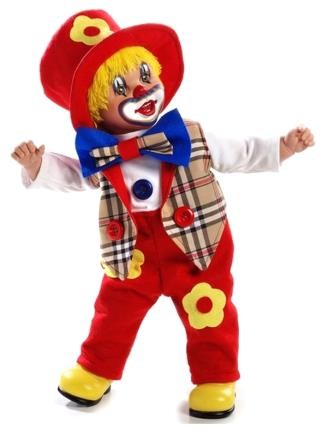 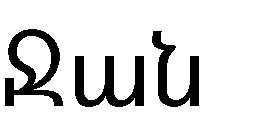 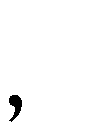 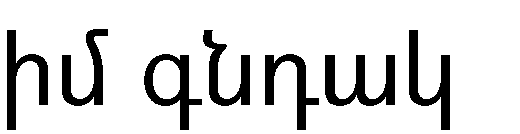 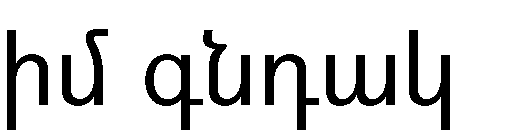 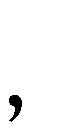 Տիկնիկ ունեմ՝ ծաղրածու է,Քիթը՝ ներկած հավի ձու է,Հագնում է նա փքված մի շոր,Կոշիկներն են խոշոր, խոշոր:Երբ նրա հետ ես խաղում եմ՝Ուրախ-ուրախ ծիծաղում եմ                Կանաչ, կարմիր, կապուտակ,                                                                     Թռիր վերև, իջիր ցած,                                                                       Չալոն մնա զարմացած:                                                                       Գլոր-գլոր գլորվիր,                                                                       Թփերի մեջ մոլորվիր,                                                                        Փիսոն գտնի խտտի,                                                                         Խունջիկ-մունջիկ պտտի: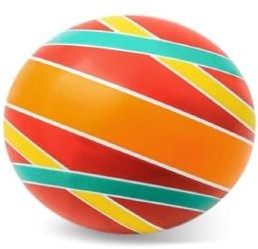 	Իսկ հիմա ստեղծագործում են երեխաներըԽաղալիքների աշխարհումԱմեն մարդ է մանկանումՂեկով վարում, տանկ քշում,Ավազ մաղում, փակցնումԼարով կիթառ նվագումԻնչքան ուրախ է անցնումՔրքիջ, ծիծաղ պարգևում:                      Գայանե 2րդ դասարան                     Վարպետների  փողոց     Վերջապես հասանք 4րդ փողոցին, որը կոչվում է Վարպետների փողոց: Փողոցի անունը հուշում է, որ երեխաները իրենք են պատրաստելու իրենց խաղալիքները:      Կան երեխաներ, որոնք պատրաստեցին այն խաղալիքները, որոնք պատրաստել էին իրենց տատիկները: Օրինակ՝ փայտե տիկնիկ: Օգտագործվում է մատիտ, թել, կոճակ, ժապավեն, կտոր:     Հաջորդ գործնական աշխատանքը ձնեմարդու պատրաստումը: Օգտագործել ենք՝ գուլպա , ժապավեն, բրինձ, կոճակ, թել:  Եզրակացություն     Այսպիսով՝ տարրական   դասարաններում     կիրառելով  գործնական   աշխատանք  բաղադրիչը ձևավորում ենք այնպիսի կարևոր կարողություններ և հմտություններ, որոնք վերառարկայական են և պետք են աշակերտին  ողջ կյանքի ընթացքում: Մասնավորապես՝ սովորողները՝զարգացնում են իրենց աշխարհաճանաչողական  գիտելիքները,ձեռք են բերում սոցիալական հմտություններ,իրենց աշխատանքներում դիտարկում են տեսականի և գործնականի  կապը,ինքնադրսևորվում են և ինքնակազմակերպվումուսուցանվող առարկան դառնում է նրանց համար ավելի հետաքրքիր, լինում են մոտիվացված, քանի որ ամեն ինչ անում են իրենց նախասիրությունների շրջանակում և ներգրավված են համընդհանուր ուսումնական գործունեության մեջ:Օգտագործված  գրականության  ցանկԿ. Թորոսյան, Կ. Չիբուխչյան գործնական աշխատանքներ մայրենիից, Զանգակ 2017թ.Կ. Թորոսյան, Կ. Չիբուխչյան, 50 հարց ու պատասխան տարրական  դասարանների ուսուցիչների համար: Մաս 1ին, «Զանգակ»  հրատարակչություն, 2013թ.Горностаева  З.Я Проблема самостоятельной познавательной деятельности Открыт. Школа.-1998-№2